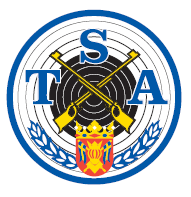    Kiväärijaosto
     16.1.2024
Ilmakiväärin sarjakilpailu 2024Osakilpailu 1 
16.1.2024Tulokset1. Essi Laitinen	102.7 103.1 101.2 102.1	409.1
2. Ella Harjula		96.0 100.7 104.0 98.0	398.7 
3. Jonathan Lindström	94.1 91.1 94.1 92.4 	371.7
4. Jan Nylund		91.7 89.1 85.5 91.0	357.3
5. Esko Pentikäinen	88.9 73.6 81.1 79.0	322.6Osakilpailu 2 
6.2.2024Tulokset1. Essi Laitinen	102,0 97,4 100,1 97,7 	397,2
2. Ella Harjula		100,199,3 98,1 96,1 	393,8
3. Elisabeth Mattsson	97,1 69,9 95,7 97,4	387,1
4. Jonathan Lindström 	92,9 94,0 94,3 95,7 	376,9
5. Jan Nylund		93,3 95,5 91,7 90,9	371,4
6.Esko Pentikäinen	81,2 81,9 74,5 88,7 	326,3Osakilpailu 326.3.2024Tulokset1. Essi Laitinen	101,7 100,9 101,7 103,6	407,9
2. Jonathan Lindström	99,7 97,0 99,6 97,1	393,4
3. Jan Nylund		92,4 95,4 95,7 92,4	375,9
4. Elisabeth Mattsson	90,2 64,6 90,6 92,0	367,4